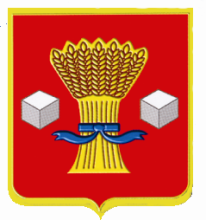 Администрация        Светлоярского муниципального района Волгоградской областиПОСТАНОВЛЕНИЕот ___.___.2017               №  ____ В соответствии с Жилищным кодексом Российской Федерации, постановлением администрации Светлоярского муниципального района Волгоградской области от 07.02.2017 № 311 "Об утверждении Порядка переселения граждан, проживающих в многоквартирных домах, признанных аварийными и подлежащими сносу или реконструкции", руководствуясь Уставом Светлоярского муниципального района Волгоградской области, Уставом Светлоярского городского поселения Светлоярского муниципального района Волгоградской области,п о с т а н о в л я ю:1. Создать комиссию по вопросам переселения граждан из аварийного жилищного фонда.2. Утвердить прилагаемые:2.1. Состав комиссии по вопросам переселения граждан из аварийного жилищного фонда.2.2. Положение о комиссии по вопросам переселения граждан из аварийного жилищного фонда.	3. Отделу по муниципальной службе, общим и кадровым вопросам (Сороколетова Е.В.) разместить настоящее постановление в сети Интернет на официальном сайте Светлоярского муниципального района Волгоградской области.		4. Контроль над исполнением настоящего постановления возложить на заместителя главы Светлоярского муниципального района Е.В. Уйменова.Глава муниципального района	         Б.Б. Коротковисп. Селезнева Л.В.Составкомиссии по вопросам переселения граждан из аварийного жилищного фонда(далее - комиссия)Управляющий делами                                                                           Т.В. РаспутинаПоложениео комиссии по вопросам переселения граждан из аварийного жилищного фонда1. Общие положения1.1. Комиссия по вопросам переселения граждан из аварийного жилищного фонда (далее - комиссия) создается с целью принятия коллегиальных решений, касающихся реализации жилищных прав граждан, проживающих в жилых помещениях, признанных непригодными для проживания, жилых помещениях, расположенных в многоквартирных домах, признанных аварийными и подлежащими сносу или реконструкции (далее - аварийные жилые помещения).1.2. В своей деятельности комиссия руководствуется законами Российской Федерации, указами Президента Российской Федерации, постановлениями Правительства Российской Федерации, законами Волгоградской области, нормативными правовыми актами органов местного самоуправления Светлоярского муниципального района Волгоградской области, Уставом Светлоярского муниципального района Волгоградской области, Уставом Светлоярского городского поселения Светлоярского муниципального района Волгоградской области, настоящим Положением.1.3. В состав комиссии входят председатель комиссии, заместитель председателя комиссии, секретарь комиссии и члены комиссии.1.4. Комиссия осуществляет свою деятельность под руководством председателя комиссии.1.5. В случае временного отсутствия председателя комиссии его обязанности исполняет заместитель председателя комиссии.1.6. Состав комиссии утверждается постановлением администрации Светлоярского муниципального района Волгоградской области.2. Функции комиссии2.1. Основной задачей комиссии является рассмотрение вопросов, связанных с реализацией жилищных прав собственников и нанимателей аварийных жилых помещений.2.2. В рамках возложенных задач комиссия выполняет следующие функции:2.2.1. Рассматривает вопросы о соответствии предоставляемых гражданам в собственность или пользование по договору социального найма жилых помещений требованиям, содержащимся в судебных постановлениях, предметом исполнения которых является обеспечение жилищных прав собственников и нанимателей аварийных жилых помещений, а также установленным санитарным и техническим требованиям, требованиям к благоустроенности, равнозначности, равноценности.2.2.2. Рассматривает вопросы о возможности предоставления гражданам жилых помещений общей площадью, превышающей общую площадь аварийных жилых помещений.3. Организация деятельности комиссии3.1. Заседания комиссии проводит председатель комиссии, а в его отсутствие - заместитель председателя комиссии, о чем делается запись в протоколе заседания комиссии.3.2. Во время заседания комиссии ведется протокол, который подписывается всеми присутствующими членами комиссии не позднее следующего дня после проведения заседания комиссии.3.3. Заседания комиссии проводятся по мере необходимости.3.4. Члены комиссии участвуют в ее работе лично. Заседание комиссии правомочно, если на нем присутствует не менее 2/3 от общего числа членов комиссии.3.5. Решения комиссии принимаются в виде заключения простым большинством голосов от числа присутствующих на заседании членов комиссии и заносятся в протокол заседания комиссии. При равенстве голосов решающим является голос председателя комиссии. Итоги голосования заносятся в протокол заседания комиссии.3.6. Председатель комиссии:осуществляет руководство деятельностью комиссии;вносит предложения по изменению состава комиссии;подписывает протоколы заседаний комиссии;решает иные вопросы в рамках компетенции комиссии.3.7. Поручения председателя комиссии, касающиеся организации работы комиссии, являются обязательными для всех членов комиссии.3.8. Секретарь комиссии:извещает членов комиссии о месте, дате и времени проведения заседания комиссии;обеспечивает членов комиссии рабочими материалами, организует заседания комиссии и ведет протоколы заседаний комиссии;контролирует ход выполнения принятых комиссией решений.Управляющий делами                                                                           Т.В. РаспутинаО создании комиссии по вопросам переселения граждан из аварийного жилищного фонда Утвержден постановлением администрации Светлоярского муниципального района Волгоградской области«___»________2017 №_____УйменовЕвгений Владимирович- заместитель главы Светлоярского муниципального района Волгоградской области, председатель комиссииЧернецкаяСабина Джаханшаевна- начальник отдела по управлению муниципальным имуществом и земельными ресурсами администрации Светлоярского муниципального района Волгоградской области, заместитель председателя комиссииКропотина Ольга Владимировна - главный специалист отдела архитектуры, строительства и ЖКХ администрации Светлоярского муниципального района Волгоградской области, секретарь комиссиичлены комиссии:члены комиссии:ЕвдокимоваЛюдмила Александровна- начальник отдела бюджетно-финансовой политики администрации Светлоярского муниципального района Волгоградской областиСергееваОльга Олеговна- инженер-строитель муниципального бюджетного учреждения «Управление муниципального хозяйства» (по согласованию)СелезневаЛюдмила Владимировна- начальник юридического отдела администрации Светлоярского муниципального района Волгоградской области СиденкоГалина Викторовна- заместитель начальника юридического отдела администрации Светлоярского муниципального района Волгоградской области ЧаусоваАнна Владимировна- главный специалист муниципального казенного учреждения «Управление благоустройства» (по согласованию)Жуков Виктор Иванович- главный архитектор отдела архитектуры, строительства и ЖКХ администрации Светлоярского муниципального района Волгоградской областиУтверждено постановлением администрации Светлоярского муниципального района Волгоградской области«___»________2017 №_____